AUTO READ - SENSUSQuarterly Billing Instructions7/13/15Double click the ICON “AUTO READ” on your desktopIt will bring up the old database. You 1st need to clear the information from the AUTOREAD DATABASE from the last quarter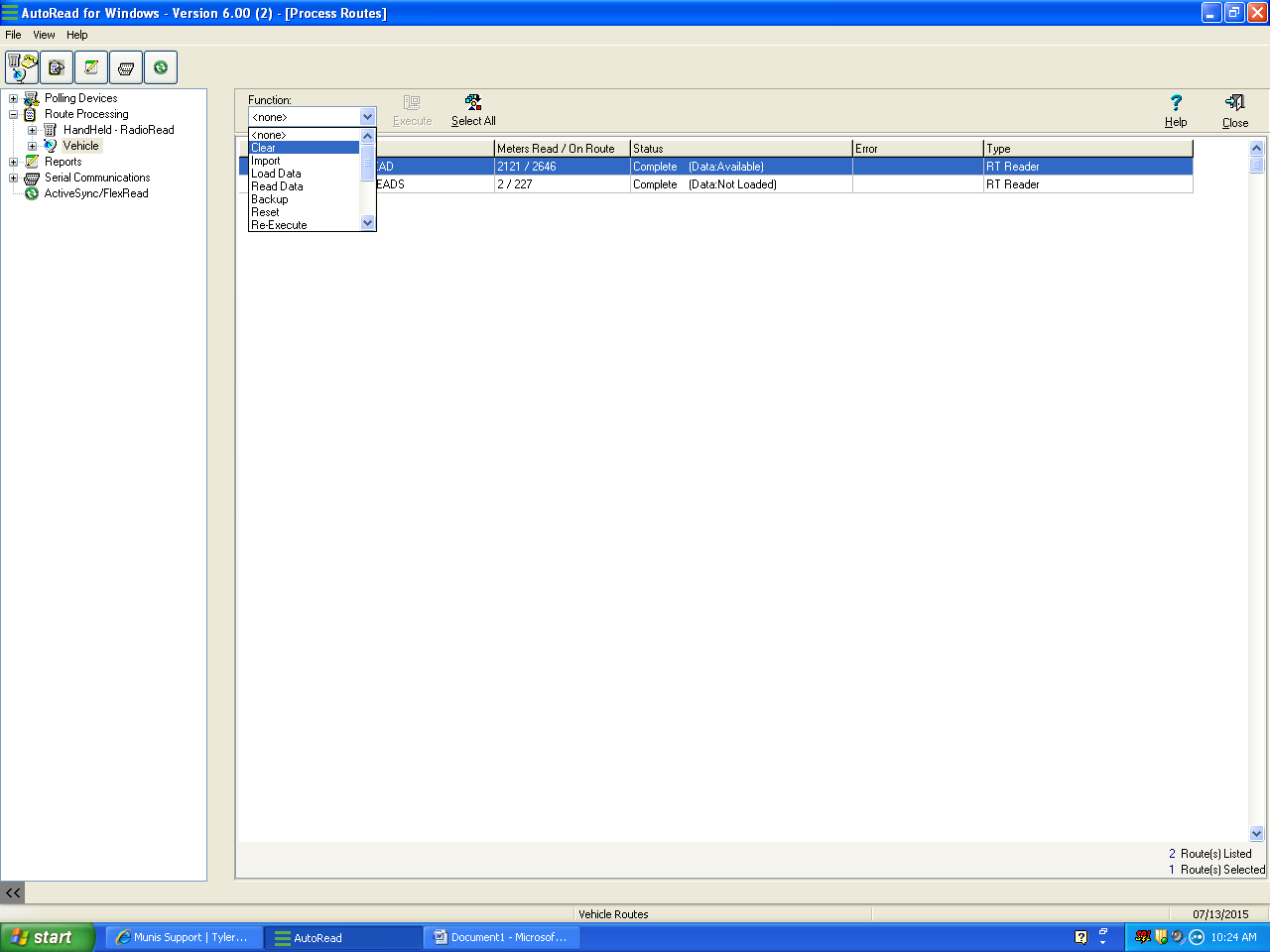 Choose “CLEAR” from the drop downClick “EXECUTE” ButtonChoose “IMPORT” from the drop down Click “EXECUTE” Button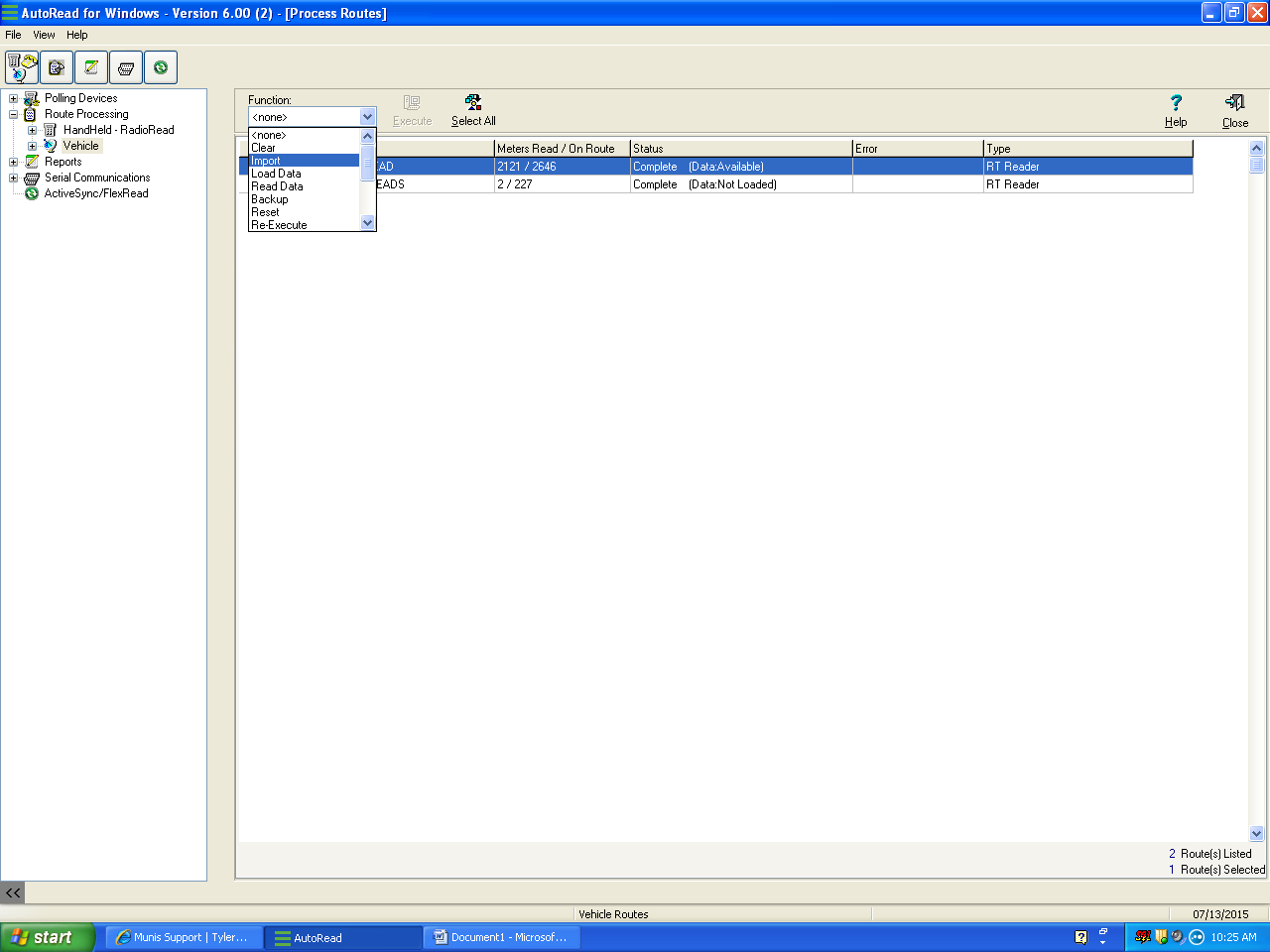 Click “VXU-UNREADS” on the left.   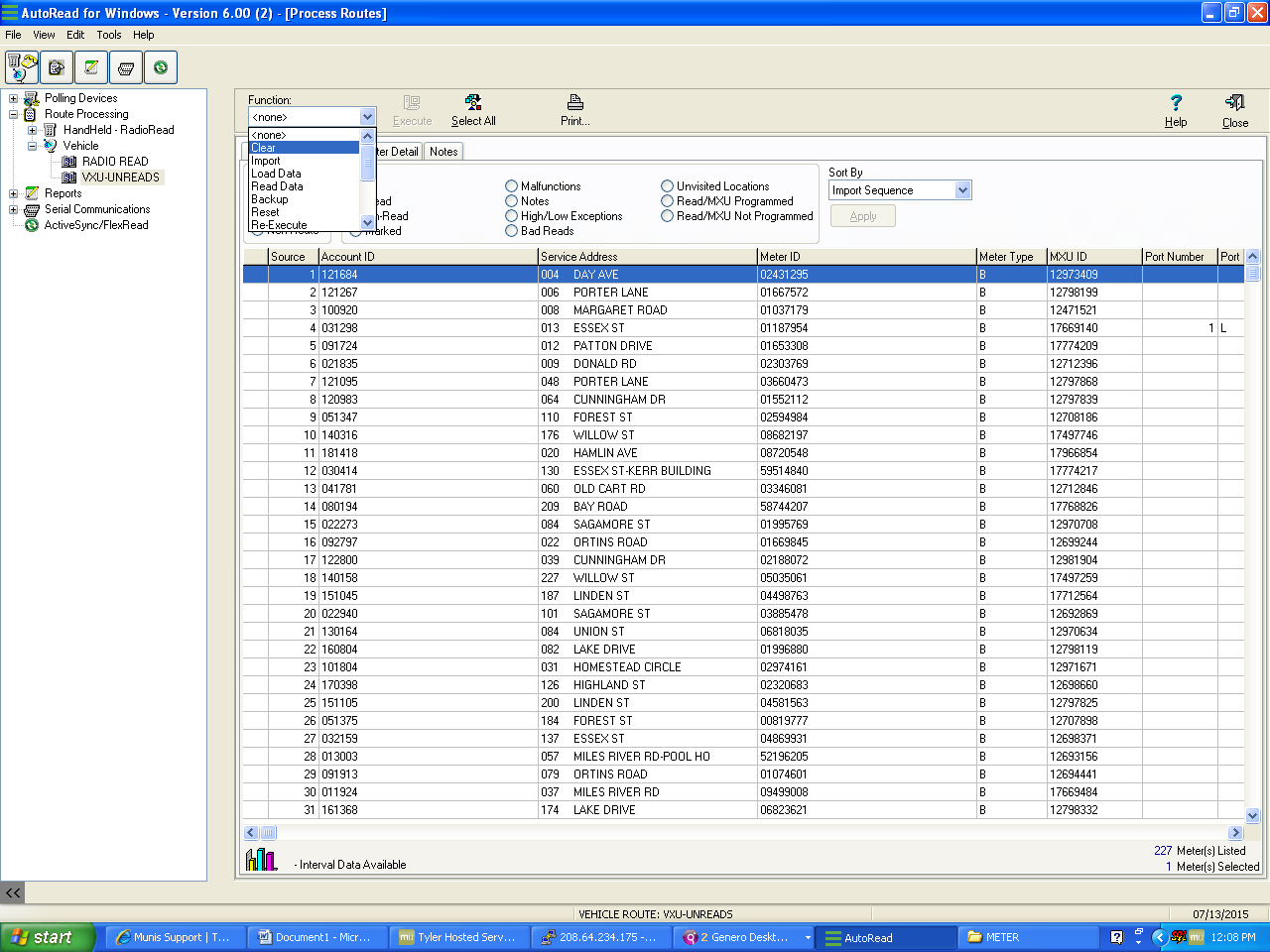 Click “CLEAR”    Click “EXECUTE”Make sure you clear the old file VXU-UNREADS before loading in the new data from the guys out reading the data Cl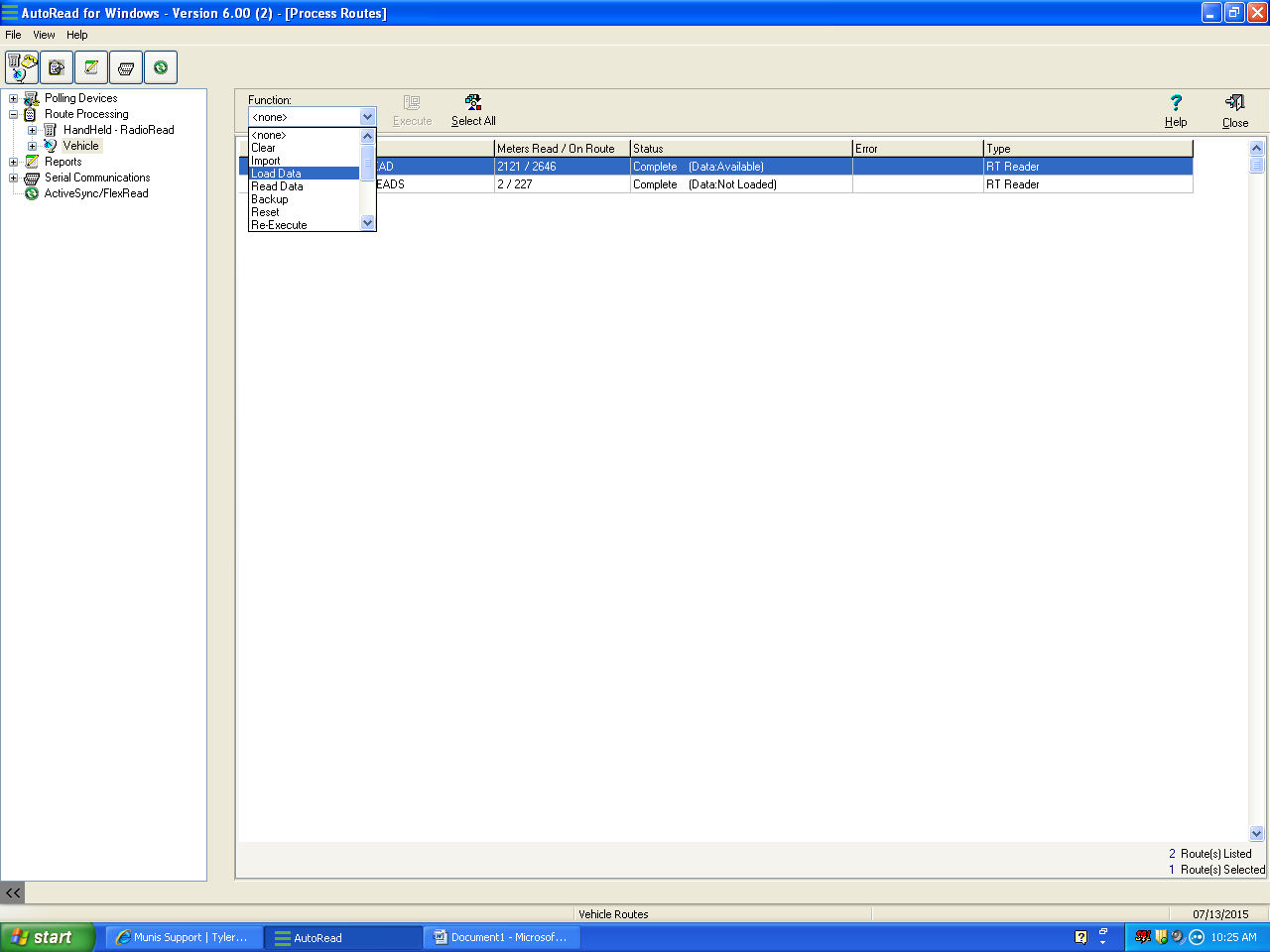 READ METERS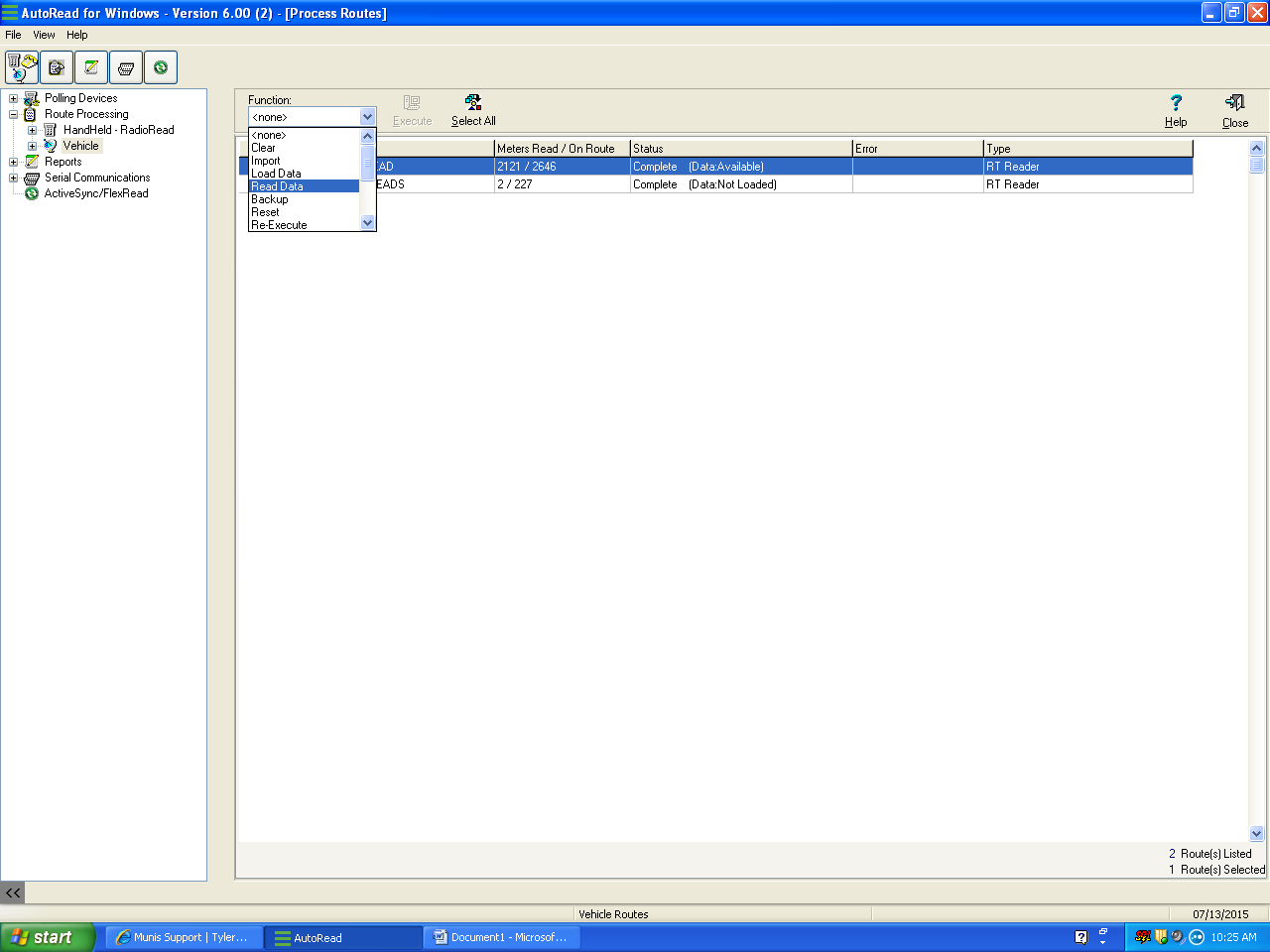 Make sure you clear the old file VXU-UNREADS before loading in the new data from the guys out reading the data 